IK 109Скамья универсальная(инструкция по сборке)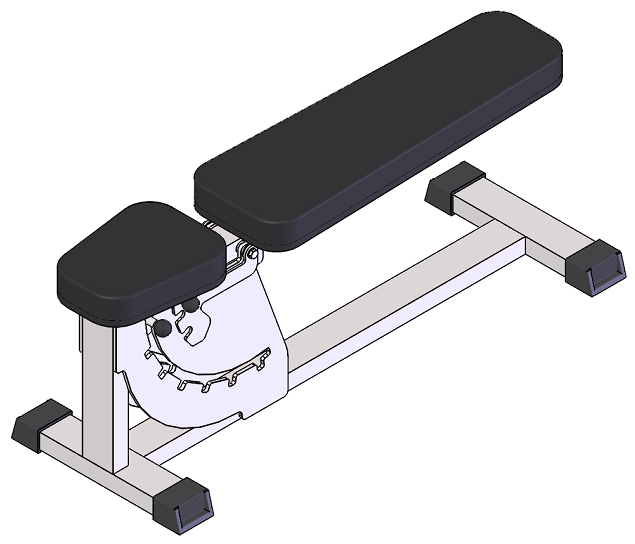 Комплект поставкиПри помощи комплекта: болт М10х30 (4); шайба D10 (6) прикрепите сиденье (1) к раме скамьи (3). При помощи комплекта: болт М10х60 (5); шайба D10 (6) прикрепите спинку (2) к раме скамьи (3) (рис.1).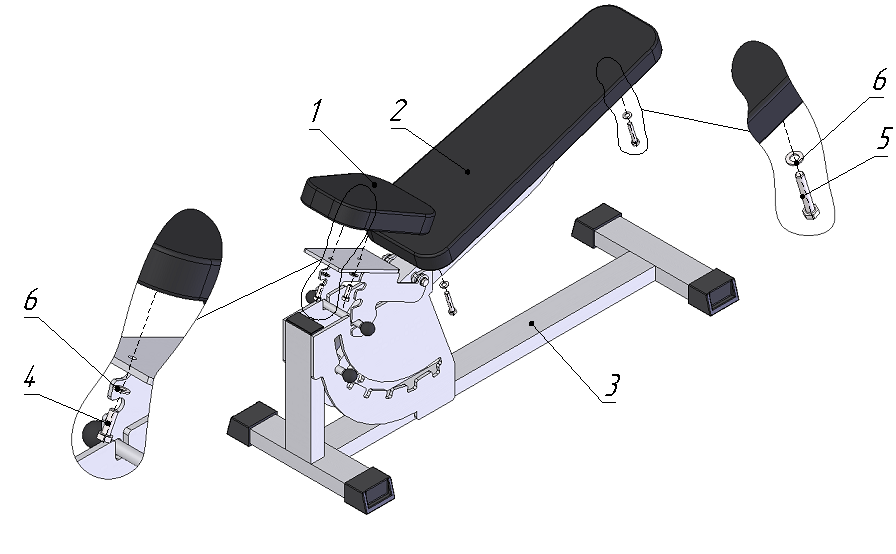 Рис.1Рама скамьи 1 шт.Сиденье 1 шт.Спинка1 шт.Болт М10х30 DIN 933 оц.2 шт.Болт М10х60 DIN 933 оц.2 шт.Шайба D10 DIN 125 оц.4 шт.